FECHA	:	                                 ______________________________________________________NOMBRE DEL ESTUDIANTE:	     ______________________________________________________	PROGRAMA:                                       ____________________________________________________JORNADA:                                          ____________________________________________________PERIODO ACADÉMICO:                    ____________________________________________________        APROBO SUSTENTACIÓN                     SI                               NO                       OBSERVACIONES: _____________________________________________________________________________________________________________________________________________________________________________________________________________________________________________________________________________________________                                                     ___________________NOMBRE JURADO 1                                                            NOMBRE JURADO 2              _____________________	_			           ___________________  FIRMA  JURADO  1                                                               FIRMA JURADO 2                                    ______________________________                                    NOMBRE DIRECTOR DE UNIDAD                                    ______________________________                                       FIRMA DIRECTOR DE UNIDADIntenalco es ExcelenciaFECHA	:	                                 ______________________________________________________NOMBRE DEL ESTUDIANTE:	     ______________________________________________________	PROGRAMA:                                       ____________________________________________________JORNADA:                                          ____________________________________________________PERIODO ACADÉMICO:                    ____________________________________________________        APROBO SUSTENTACIÓN                     SI                               NO                       OBSERVACIONES: _____________________________________________________________________________________________________________________________________________________________________________________________________________________________________________________________________________________________                                                     ___________________NOMBRE JURADO 1                                                            NOMBRE JURADO 2              _____________________				           ___________________  FIRMA  JURADO  1                                                               FIRMA JURADO 2                                    ______________________________                                    NOMBRE DIRECTOR DE UNIDAD                                     _____________________________                                       FIRMA DIRECTOR DE UNIDAD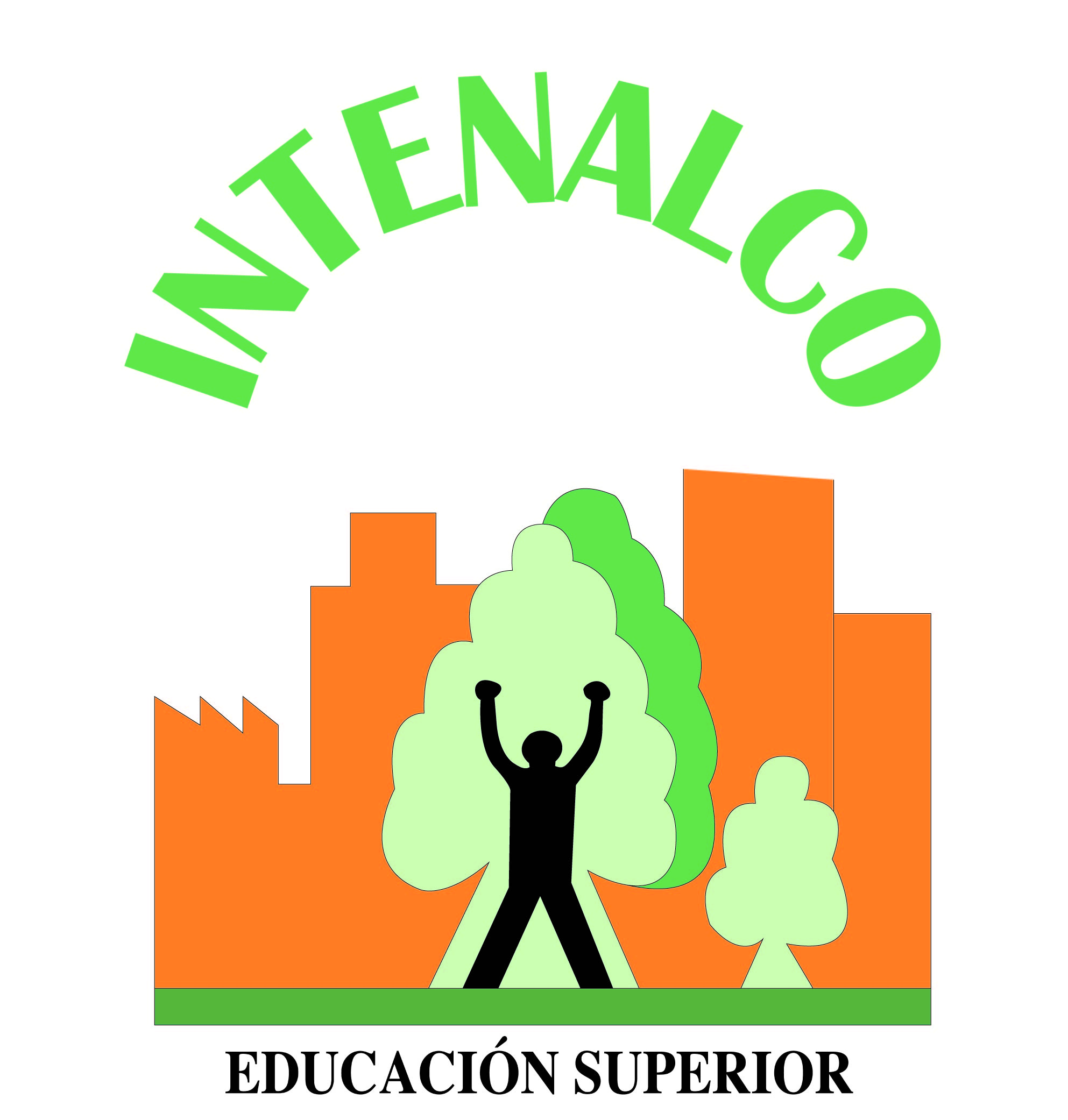 SUSTENTACION TRABAJO DE GRADO    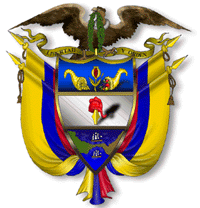 SUSTENTACION TRABAJO DE GRADO    SUSTENTACION TRABAJO DE GRADO    Código:GIN-FRT-06Versión:01Fecha de Aprobación: 16/05/2016